【车喜欢】感谢您的信任与支持，入驻加盟资格审核内容我司还在进一步商讨中，期待您的参与。请意向入驻者关注【车喜欢】微信公众号，在后台留言，我们将与您取得联系，或者拨打客服电话18623302284。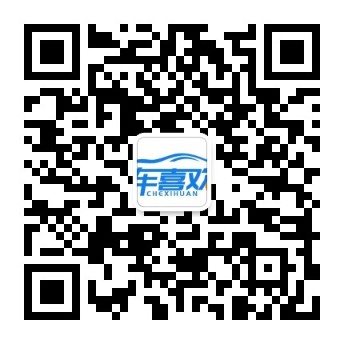 入驻资格审核申请表入驻资格审核申请表加气站名称加气站所在地址加气站负责人姓名联系方式